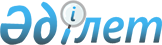 Екібастұз қаласы әкімдігінің 2016 жылғы 29 ақпандағы "Тапсырыс берушілер үшін мемлекеттік сатып алудың бірыңғай ұйымдастырушысын айқындау және мемлекеттік сатып алуды ұйымдастыруды және өткізуді бірыңғай ұйымдастырушы орындайтын бюджеттік бағдарламаларды және тауарларды, жұмыстарды, қызметтерді анықтау туралы" № 215/3 қаулысына өзгеріс енгізу туралы
					
			Күшін жойған
			
			
		
					Павлодар облысы Екібастұз қалалық әкімдігінің 2018 жылғы 17 қыркүйектегі № 895/9 қаулысы. Павлодар облысының Әділет департаментінде 2018 жылғы 1 қарашада № 6095 болып тіркелді. Күші жойылды - Павлодар облысы Екібастұз қалалық әкімдігінің 2018 жылғы 12 желтоқсандағы № 1182/12 (алғашқы ресми жарияланған күнінен бастап қолданысқа енгізіледі) қаулысымен
      Ескерту. Күші жойылды - Павлодар облысы Екібастұз қалалық әкімдігінің 12.12.2018 № 1182/12 (алғашқы ресми жарияланған күнінен бастап қолданысқа енгізіледі) қаулысымен.
      Қазақстан Республикасының 2001 жылғы 23 қаңтардағы "Қазақстан Республикасындағы жергілікті мемлекеттік басқару және өзін-өзі басқару туралы" Заңының 31-бабына, Қазақстан Республикасының 2015 жылғы 4 желтоқсандағы "Мемлекеттік сатып алу туралы" Заңының 8-бабы 1-тармағының 3) тармақшасына сәйкес, бюджеттік қаражатты оңтайлы және тиімді жұмсау мақсатында, Екібастұз қаласының әкімдігі ҚАУЛЫ ЕТЕДІ:
      1. Екібастұз қаласы әкімдігінің 2016 жылғы 29 ақпандағы "Тапсырыс берушілер үшін мемлекеттік сатып алудың бірыңғай ұйымдастырушысын айқындау және мемлекеттік сатып алуды ұйымдастыруды және өткізуді бірыңғай ұйымдастырушы орындайтын бюджеттік бағдарламаларды және тауарларды, жұмыстарды, қызметтерді анықтау туралы" (Нормативтік құқықтық актілерді мемлекеттік тіркеу тізілімінде № 4988 болып тіркелген, 2016 жылғы 17 наурызда "Отарқа" және "Голос Экибастуза" газеттерінде жарияланған) № 215/3 қаулысына келесі өзгеріс енгізілсін:
      көрсетілген қаулының қосымшасы осы қаулының қосымшасына сәйкес жаңа редакцияда жазылсын.
      2. "Екібастұз қаласы әкімдігінің тұрғын үй-коммуналдық шаруашылығы, жолаушылар көлігі және автомобиль жолдары бөлімі" мемлекеттік мекемесі осы қаулыдан туындайтын өзге де қажетті шараларды қабылдасын.
      3. Осы қаулының орындалуын бақылау Екібастұз қаласы әкімінің орынбасары Н. В. Нефедоваға жүктелсін.
      4. Осы қаулы оның алғашқы ресми жарияланған күнінен бастап қолданысқа енгізіледі. Екібастұз қаласы бойынша мемлекеттік сатып алуды ұйымдастыру
мен өткізуді мемлекеттік сатып алудың бірыңғай ұйымдастырушысы
орындайтын бюджеттік бағдарламалар және тауарлар, жұмыстар, қызметтер
					© 2012. Қазақстан Республикасы Әділет министрлігінің «Қазақстан Республикасының Заңнама және құқықтық ақпарат институты» ШЖҚ РМК
				
      Екібастұз қаласының әкімі

Н. Ашимбетов
Екібастұз қаласы әкімдігінің
2018 жылғы 17 қыркүйектегі
№ 895/9 қаулысына
қосымша
р/с№
Атауы
1
Қалалық жергілікті атқарушы органмен бюджеттік инвестициялық жобаларды іске асыруды қарастыратын бюджеттік даму бағдарламалары шеңберінде конкурс (аукцион) әдістерімен тауарларды, жұмыстарды, қызметтерді мемлекеттік сатып алулар
2
Егер де сатып алуға бөлінген лот сомасы (жоспар тармағы) үш мың есе айлық есептік көрсеткіштен асса, бірақ тиісті қаржы жылына белгіленген жүз мың есе айлық есептік көрсеткіштен артық болмаса, конкурс (аукцион) әдістерімен тауарларды, жұмыстарды, қызметтерді мемлекеттік сатып алулар